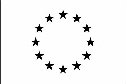 Matteo CadarioProfessore associato
Informazioni personaliMilano 13/06/1968Cittadinanza italiana: Pescara, Strada Vecchia della Madonna, 5.: matteo.cadario@uniud.it +39 0432 556161. │+39 3392589548.Esperienza lavorativaDal 18/11/2014  ad oggiUNIVERSITÀ DEGLI STUDI DI UDINE Docente di Archeologia classica.L-ANT/07Dal 1/1/2003 Al 31/10/2014 
Libero professionista nel campo editoriale e organizzazione mostreDal 1/12004 Al 31/12/2009 docente a contratto …..
Università degli Studi di MilanoDocente di Archeologia classica.L-ANT707Istruzione e FormazioneData 3/2/2003
Università degli Studi di Perugia
Dottore di ricerca in archeologia classica
Data 14/3/2000 
Università degli Studi di Milano
Specializzazione in archeologia classicaData 30/3/1994
Università Cattolica del Sacro Cuore di MilanoDottore in Lettere ClassicheData 17/7/1987
Liceo Classico E. RavascoDiploma di maturità classicaCapacità e competenze personaliAltroCoordinatore del Corso di laurea in Scienze e tecniche del Turismo culturale dal novembre del 2016 al settembre 2022.Attività di ricercaDirettore dello Scavo archeologico sul sito di Aquileia (UD), loc. Braida Murada-Fondo Grandi Terme (Via XXIV maggio), Fg. 13, pp. cc. 535/2- 535/5 (Decreto di rinnovo concessione del Direttore Generale rep. n. 1047 del 19.08.2022),Responsabile insieme alla dott.ssa Giusi Legrottaglie del progetto di ricerca Imagines et Ornamenta Lunae che propone la redazione del catalogo della scultura di provenienza lunense in collaborazione con il Centro Studi di Lunensi, la Soprintendenza archeologica della Liguria, il Polo Museale della Liguria e i Musei Civici di La Spezia. Responsabile del Progetto PRID finanziato dall’Ateneo (2017 e 2019), PMIT Presenze militari in Italia settentrionale. La documentazione iconografica ed epigrafica.Responsabile del Progetto Archeocronache della via Iulia Augusta (2019-2020, Regione FVG)Partecipazioni a Comitati scientificiDirettore della Rivista Aquileia NostraComitato scientifico del Centro Studi Lunensi ConvegniRelatore in 46 convegni scientifici nazionali e internazionalicon Chiara Bozzi e Federica Grossi, Le Grandi Terme di Aquileia:
nuove indagini nell’abside del calidarium in XXIX Colloquio Aiscom, Ostia 15-18/3/2023 Otium e politica: ritratti della domus Augusta nelle ville imperiali, in L’Otium è rivelatore. Imperatori e Otium tra archeologia e letteratura, 11-13 maggio 2022, Roma, La Sapienza.Replicare le corazze e la diffusione del ritratto imperiale. Il ruolo dell’immagine militare di Nerone e Adriano, in Nerone e Adriano. Le arti al potere, Tivoli, 23-24 marzo 2022Agon gymnicus alle Terme: i mosaici con immagini atletiche dalle Grandi Terme di Aquileia, in XXVIII Colloquio Aiscom, Udine, 2-4 marzo 2022 Lo spostamento della capitale e l’archeologia di Roma tra grandi sbancamenti, scavi archeologici e progetti di «valorizzazione» In Da Caput mundi a caput Italiae. Lo spostamento di una capitale perduta, Roma, Istituto per la storia antica, 28-29 ottobre 2021I tipi statuari in Bronzi Dorati, studi e ipotesi: convegno a Pergola a 75 anni dalla scoperta (Pergola 17/9/2021)Decoration and Display in the Roman Civil Basilicas, in The Basilica in Roman Palestine. Adoption and Adaption Processes, in Light of Comparanda in Italy and North Africa, Tubinga, 5-6 dicembre 2019.L’immagine militare di Germanico, nel convegno per il Bimillenario di Germanico, Germanico Cesare a un passo dall’impero, 24/25/5/2019, Ameria.L’iconografia militare nella scultura aquileiese dal I sec. a.C. al IV sec. d.C., nel convegno 50° settimana. Bilanci, prospettive organizzato dal Centro di Antichità Altoadriatiche, Aquileia, 8-10/5/2019Non-ﬁnito e/o non-visibile nella scultura romana, nel convegno Opus imperfectum. Monumenti e testi incompiuti del mondo greco e romano, 14-15/3/2019, Università La Sapienza di RomaStatue loricate in Cisalpina, nel Workshop Presenze militari in Cisalpina, presso CISM, Udine, 27-28/2/2019Ricezione e adattamento dei modelli urbani in Cisalpina. Osservazioni su tipi statuari e schemata iconografici usati in ambito pubblico e funerario nel convegno Rezeptionsprozesse antiker Statuenschemata in den Provinzen des Römischen Reiches tenutosi presso l’Univerisità di Tübingen dal 15 al 17 novembre 2018Le immagini seducenti di Afrodite. Le statue del Museo Archeologico Nazionale di Napoli in mostra, nella giornata di studi Comunicare la seduzione. Significati e immagini nel mondo greco e romano (Vicenza, Palazzo Leoni Montanari, 26/05/2018)Immagini ludiche in contesto nel mondo romano, nelle Giornate di Studio, Giochi e giocattoli: parole, oggetti e immaginario (Milano, Università degli Studi, 19-20 marzo 2018)Desperata salus. L’immagine del suicidio nelle rappresentazioni storiche romane. Nelle Giornate di Studio Iconografia romana 3. Comunicare per immagini (Palermo, Università degli Studi, 14-15 dicembre).Ornamenta e urbanitas nel II sec. a.C. I viri triumphales romani e la distribuzione del bottino di opere d’arte a Roma e in Italia, nella Giornata di studi su M. Fulvio Nobiliore e il suo tempo (Roma, Museo dell’Ara Pacis, 23 novembre 2017)The Image of the Roman Ruling Class in the Age of the Civil Wars, nel convegno internazionale A Culture of Civil War? – bellum civile in the Late Republic and the Early Principate (22-24 June 2017, University of Konstanz/Bischofsvilla)Keynote Lecture Image-making and the Rulers in the Near East from the Hellenistic to the Roman Age, nel Convegno internazionale Session 5 Broadening Horizons 5 (Udine, Università degli Studi, 5-8 Giugno 2017)Mettere in ordine le res gestae. Osservazioni sul rapporto tra testi e immagini nelle narrazioni ‘storiche’ romane, nel Convegno Letteratura e intervisualità tra Grecia e Roma / Literature and Intervisuality in Greece and Rome (Milano, Università degli Studi, 8-9 febbraio 2017)Spunti iconografici e archeologici nella poesia ovidiana dell’esilio: un trionfo visto da Tomi e il sacrarium del culto imperiale, in Ovidio a Tomi: una giornata di studio sulle opere dell’esilio tra letteratura, storia e archeologia (Udine, Università degli studi, 2-3 febbraio 2017)L’Augusto di Prima Porta e il suo programma decorativo, nelle Giornate di Studio Iconografia Romana II. Narrare per immagini, (Urbino, Università degli Studi, 16-17 dicembre 2016)Tipi statuari e ricezione dei modelli ellenistici nella scultura iconica di Aquileia nella 47° settimana di studi aquileiesi dal titolo Aquileia e l'Oriente Quaranta anni dopo (Aquileia, 5 luglio 2016)La costruzione di un'immagine di vittoria. L'associazione di trofei e captivi nel mondo romano in Iconografia romana I. Narrare per immagini (Padova, Università degli Studi 18-19/ gennaio, 2016)Paesaggi bellici e civici nel cosiddetto "rilievo storico" romano nel Convegno Internazionale All'ombra del paesaggio in fiore. Luoghi, paesaggi, giardini (Amelia, 6-7, novembre 2015)Dediche di statue imperiali a Luni, Velleia e in Cisalpina durante la "crisi" del III sec. d.C. in Dall'Appennino a Luni tra antichità e medioevo (Berceto, 26 settembre 2015)Monumenti onorari a Roma tra l'età delle guerre civili e i primi anni del principato, nella Giornata di studi Scenografie del potere. Modelli ellenistici e il mondo romano (Salerno, 27 aprile 2015).Reception and Transformation of Greek Models in the body types adopted in Roman late-Republican Portraits, in Porträts in Kontext. Neue Forschungen zu greichischen Bildnisstauten des 5. bis 1. Jhs. v. Chr. (Freiburg, 13-14 marzo 2015)La memoria di Augusto nelle immagini antiche, in Auguste à travers les ages. Receptions, relectures et appropriations de la figure du premier empereur romain, (Bruxelles, Bibliothèque Royale, 6-8 novembre 2014)Immagini militari al tempo di Augusto. Il registro inferiore della Gemma Augustea, in Gemma augustea. Zur Bedeutung und Wirkung kaiserlicher Prunkkameen (Istituto Archeologico Germanico; Istituto Storico Austriaco a Roma, 29 settembre 2014)The image of Nero and the Augustan Legacy, in Commemorating Augustus a bimillenial re-evaluation (Devonshire Hall, University of Leeds, 18-20 agosto 2014).Statue ritratto di provenienza templare in età augustea, in Saeculum Aureum. Tradizioni e innovazione nella religione romana di età augustea (8-12/7/2014, Velletri, Palazzo Comunale)Cicli statuari e memoria civica nelle Basiliche in Italia, in Basilica e immagini. Giornata di studio (6-7/6/2013, Istituto archeologico germanico, Istituto Storico Austriaco Roma)Preparing for Triumph: Graecae artes as Roman Booty, in Roman Republican Triumph: Beyond the Spectacle. Workshop funded by the Carlsberg Foundation (28-30/1/2013, Danish Institute in Rome)Statuae ornatu militari. The role of the military image in the Roman Portrait during the age of the Civil Wars, in Ancient Literary and Visual Representations of the Roman Civil Wars of the 40s and 30s BCE (23/9/2012 Margherita di Savoia)La damnatio politique et religieuse des statues, in La destruction. Perspectives archéologiques, philologiques et historiques. Table ronde (24-26/11/2011, Université Catholique de Louvain-la-neuve) L'immagine di Ermafrodito tra letteratura e iconografia, in Il gran poema delle passioni e delle meraviglie. Ovidio e il repertorio letterario e figurativo tra l'antico e la riscoperta dell'antico (15-17/9/2011 Università degli Studi di Padova)Dai Galati a Decebalo. La rappresentazione del suicidio del barbaro nel mondo ellenistico e romano, in «God is in the details» Per una riflessione sul metodo nelle discipline umanistiche (10-12/6/2010, Università degli Studi di Milano).Gli spazi pubblici di rappresentazione nelle città romane dell’Italia settentrionale, dans le Colloque International Signa et titvli. Monuments et espaces de représentation en Gaule Méridionale sous le regard croise de la sculpture et de l'épigraphie (26-27/11/2009, Aix en Provence).Luxuria e arredo del triclinio nel trionfo di Vulsone, in Giornata di Studi Arredi di Lusso nell’età romana. Marmi e bronzi nelle case della Cisalpina, (29/4/2009, Università degli Studi di Milano).Salmacide ed Ermafrodito tra Alicarnasso e Roma in Giornata di Studi Le Ninfe e la Grecia nel mito e nelle città (4/11/2008, Università degli Studi, Milano).Il Laocoonte nella pittura romana in the Convegno Il Laocoonte a 500 anni dalla scoperta, (16/1/2006, Università degli Studi Milano).Ipotesi sulla circolazione dell’immagine imperiale. Il caso di Susa, nel Convegno La scultura romana dell’Italia settentrionale (quarant’anni dopo la Mostra di Bologna) (22-23/9/2005, Università degli Studi di Pavia).Grifomachie e propaganda nelle statue loricate, in Convegno internazionale di Studi Iconografia 2005 Immagini e immaginari dall’antichità classica al mondo moderno, (26-28/1/2005, Venezia).Studium bellicae gloriae: l’immagine militare tardorepubblicana ad Aquileia, in XXXIII° Settimana aquileiese La cultura artistica ad Aquileia in età romana (II a.C. – III d.C.)  (6-8/5/2004, Aquileia).Le fonti su Bedriacum, in Giornata di Studi Scavi dell’Università Statale a Calvatone romana: novità e problemi (3/10/2000,  Università degli Studi Milano).La base di Marco Claudio Marcello in Giornata di Studi Ricerche su Luni repubblicana. Gli scavi sul lato occidentale del Foro (25/1/2000, Università Cattolica Milano).Autorizzo il trattamento dei miei dati personali ai sensi dell’art. 13 D. Lgs. 30 giugno 2003 n°196 – “Codice in materia di protezione dei dati personali” e dell’art. 13 GDPR 679/16 – “Regolamento europeo sulla protezione dei dati personali"Data, 10/5/2023MadrelinguaItalianoAltre lingueLivelloInglesebuonoFrancesebuonoTedescominimo